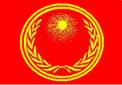 СОЮЗ  КОРЕННЫХ  НАРОДОВ  РУСИ21 июля 2016г. В Президиум Верховного Совета Союза Советских Социалистических РеспубликДепутатам Верховного Совета Союза Советских Социалистических Республик	В заседании 21 июня 2016 года Верховный Совет СКНР принял решение о необходимости приведения нормативно-правовых актов Республик в соответствие с Конституцией СССР.	Общеизвестно, что:- в начале 90-х годов прошлого столетия все союзные и все автономные республики провозгласили независимость;- на момент выхода республик союзного и автономного статуса в республиках отсутствовали граждане республик;- территория СССР является достоянием народов Руси;- капитал (средства производства) был наработан за счет коллективного труда советских граждан;- территория (земля) находится в общенародной исключительной собственности граждан СССР (народа Российской Империи);- у республик на момент провозглашения независимости отсутствовало право собственности на какую-либо долю в общенародной собственности народа Российской Империи;- республикой называли образование, которое возглавлял  Верховный Совет Республики, и которой было доверено управление общенародной собственностью на определенной территории;- у депутатов Верховных Советов было право управления общенародной собственностью без права владения, распоряжения и передачи третьим лицам;- депутаты Верховных Советов Республик провозглашали независимости Республик чем прекратили существование образований под наименованием «республика»;- депутаты Верховных Советов Республик в результате провозглашения независимости Республик тем самым прекратили свое прав на участие и право на участие республик (в том числе новообразований на базе советских республик) в управлении общенародной собственностью народов Российской Империи на всей территории СССР.	Верховный Совет СКНР внимательно изучил вопрос о необходимости признания независимости Республик и пришел к выводу, что по истечению двадцатилетнего срока Верховный Совет СССР обязан признать независимость советских Республик и внести изменения в Конституцию СССР которые исключат из состава СССР бывших советских республик.	Территорией Российской Социалистической Федеративной Советской Республики является территория всей Российской Империи, поскольку именно она стала законным правопреемником Российской Империи через Российскую Республику, провозглашенную 1 сентября 1917 года Временным Правительством.	Высочайший Указ Правительствующему Сенату подписанный Николаем Вторым “Об укреплении начал веротерпимости”  от 17 апреля 1905 года даровал народам России свободу выбора вероучений за исключением изуверных учений, самая принадлежность к коим наказуема в уголовном порядке.	Православная церковь причастна к провокациям кровавого воскресенья 1905 года и свержению царя Николая самодержца, что означает богоборчество церкви, а потому утрату ею прав коронации монарха в Российской Империи.	Указ царя об укреплении начал веротерпимости приводит к необходимости внесения в акт о престолонаследии изменений в части, касающейся привилегия православной церкви в вопросах помазания царя на Российский Престол.	Верноподданный народ Российской Империи  является наследником Николая II на престол Российской Империи, а также на престол Великобритании.	Законным правом обладания титулов и прав монарха безспорно обладают граждане СССР из числа коренных народов Руси, чьи предки состояли в российском подданстве, что означает приобретение ими статуса «сомонархов».	Недостойными наследниками являются лица (и их потомки), принявшие участие в февральской революции 1917г., в гражданской войне на стороне белых, в Отечественной войне на стороне гитлеровских войск, а также в изменении конституционного строя СССР в конце двадцатого века. К числу недостойных наследников относятся лица, принимающие участие в террористических актах против граждан СССР, включая преступления геноцида (в том числе цивилизованное лишение работы, социальных пособий, жилья).	С учетом всего вышесказанного Совет обращается в Верховный Совет СССР и просит рассмотреть и принять законопроект о внесении изменений в Конституцию СССР (прил.1), изложить ее в прилагаемой  редакции (прил.2).	Поскольку предлагаемые вносимые изменения не затрагивают ничьих интересов, а лишь закрепляют по факту свершившиеся факты, считаем, что достаточно рассмотреть законопроект и внесенные изменения Верховным Советом СССР без вынесения на обсуждение референдума.Председатель Верховного Совета СКНР                            Т.В. БарышеваПриложение 1.Законопроект № 1121       21 июля 2016 года                     1. Заменить текст преамбулы: «Великая Победа русского мира во Второй Мировой Войне над силами мирового зла поставила окончательную точку в споре о наличии у него права на самоопределение.  В истории человечества русская нация стала единственной нацией, приобретшей права монарха на основаниях законодательства о наследовании.  Отречение царя Николая Второго, как и отказ Великого Князя Михаила от престола стали последствиями государственной измены, клятвопреступления и казнокрадства родственников царя и приближенных к престолу.  С 3 марта 1917 года акт о престолонаследии утратил свое значение в отношении кровных родственников Царя на основании законов этики, нравственности, морали и закона о наследовании.  Верноподданный русский мир, одномоментно ставший монархом, был вынужден искать пути развития государства.  В число субъектов верноподданного русского мира входят коренные народы Российской Империи за исключением тех, кто причастен к преступлениям против Российской Империи, Царя, Советского Союза и советского народа.  Мировые силы зла навязали русскому миру республиканский путь  развития государства. С целью введения в заблуждение законного наследника Царя на территории Российской Империи была провозглашена Российская Республика, которая впоследствии через принятие Конституции Российской Социалистической Федеративной Советской Республики от 10 июля 1918 года вошла в ее состав. Предполагалось, что на принципах федерализма в состав Российской Социалистической Федеративной Советской Республики войдет Финская Республика. Как показала история, Финская Республика в состав Российской Социалистической Федеративной Советской Республики не вошла. В таких условиях законным правопреемником Российской Империи является Российская Республика. С целью дальнейшей политики введение в заблуждение законного наследника престола большевистской партией на территории Российской Республики были созданы Украинская Социалистическая Советская Республика, Закавказская Социалистическая Советская Республика, Белорусская Социалистическая Советская Республика, которые по договору с Российской Социалистической Федеративной Советской Республики объявили о создании на территории Российской Республики нового государства с наименованием Союз Советских Социалистических Республик.Основой полномочий избирателя является его статус наследника Царя по признаку принадлежности к верноподданному народу. Указ об укреплении начал веротерпимости от 17 апреля 1905г. позволяет представителям различных церквей и вероисповеданий быть в числе верноподданного народа, ставшего наследником российского престола. При этом, члены сект с изуверскими верованиями, в число верноподданных Царя и в число его законных наследников не входят. Наследники российского престола стали наследниками престола Великобритании первой очереди. Результаты Великой Победы во второй мировой войне стали результатом волеизъявления советского народа в вопросе выбора пути развития государства на принципах общественной собственности.С момента провозглашения Союз Советских Социалистических республик начался всемирно-исторический поворот человечества от капитализма к социализму.Одержав победу в гражданской войне, отразив империалистическую интервенцию, Советская власть осуществила глубочайшие социально-экономические преобразования, навсегда покончила с эксплуатацией человека человеком, с классовыми антагонизмами и национальной враждой. Объединение советских республик в Союз ССР преумножило силы и возможности народов страны в строительстве социализма. Утвердились общественная собственность на средства производства, подлинная демократия для трудящихся масс. Впервые в истории человечества было создано социалистическое общество.Ярким проявлением силы социализма стал немеркнущий подвиг советского народа, его Вооруженных Сил, одержавших историческую победу в Великой Отечественной войне. Эта победа укрепила авторитет и международные позиции СССР, открыла новые благоприятные возможности для роста сил социализма, национального освобождения, демократии и мира во всем мире.Продолжая свою созидательную деятельность, трудящиеся Советского Союза обеспечили быстрое и всестороннее развитие страны, совершенствование социалистического строя. Упрочились союз рабочего класса, колхозного крестьянства и народной интеллигенции, дружба наций и народностей СССР. Сложилось социально-политическое и идейное единство советского общества, ведущей силой которого выступает рабочий класс. Выполнив задачи диктатуры пролетариата, Советское государство стало общенародным. В СССР построено развитое социалистическое общество. На этом этапе, когда социализм развивается на своей собственной основе, все полнее раскрываются созидательные силы нового строя, преимущества социалистического образа жизни, трудящиеся все шире пользуются плодами великих революционных завоеваний.Это — общество, в котором созданы могучие производительные силы, передовая наука и культура, в котором постоянно растет благосостояние народа, складываются все более благоприятные условия для всестороннего развития личности.Это — общество зрелых социалистических общественных отношений, в котором на основе сближения всех классов и социальных слоев, юридического и фактического равенства всех наций и народностей, их братского сотрудничества сложилась новая историческая общность людей — советский народ.Это — общество высокой организованности, идейности и сознательности трудящихся — патриотов и интернационалистов.Это — общество, законом жизни которого является забота всех о благе каждого и забота каждого о благе всех.Это — общество сомонархов-совладельцев, каждый из которых несет обязанности и ответственность за управление государством.Развитое социалистическое общество — закономерный этап на пути к совершенствованию качества жизни сомонархов-совладельцев.Высшая цель Советского государства — построение общества, в котором получит развитие общественное самоуправление сомонархов-совладельцев. Главные задачи социалистического общенародного государства: создание материально-технической базы; совершенствование социалистических общественных отношений; воспитание высоко просвещенного, морально устойчивого человека, с высокой духовно-нравственной жизненной позицией труженика, творца и управленца государством; повышение материального и культурного уровня жизни трудящихся совладельцев-сомонархов, обеспечение безопасности страны, содействие укреплению мира и развитию международного сотрудничества.     В конце 90-х годов двадцатого столетия силы мирового зла снова совершили атаку на народ-престолонаследник и его имущество путем незаконного внесения в общественный публичный договор, коим является настоящая Конституция базовых изменений. Республики, которые являлись управляющими организациями, в которых отсутствовали граждане и территории, объявили о своем отказе дальнейшей работы в Советском Союзе. С 25 декабря 1991 года окончательно прекратилась деятельность по управлению Советским государством, доказав на деле всю безперспективность управления государством через республиканские органы власти. Советский народ,опираясь на законодательство Российской Империи, отречение Царя и отказ Великого Князя Михаила от престола в пользу верноподданного народа; великие социально-экономические и политические завоевания социализма, Победу во второй мировой войне,стремясь к дальнейшему развитию социалистической демократии,учитывая международное положение СССР как составной части мировой системы социализма и сознавая свою интернациональную ответственность,сохраняя преемственность идей и принципов законодательства Российской Империи, первой советской Конституции 1918 года, Конституции СССР 1924 года и Конституции СССР 1936 года,закрепляет основы общественного строя и политики СССР, устанавливает права, свободы и обязанности граждан, принципы организации и цели социалистического общенародного государства и провозглашает их в настоящей Конституции.».2. Статью 1 дополнить: «Союз Советских Социалистических Республик законный правопреемник Российской Империи, который несет все права и обязанности по правам и обязанностям Российской Империи. Наименование Союз Советских Социалистических Республик и Союз Коренных Народов Руси идентичны».3. Статью 2 дополнить: «В состав народа входят наследники российского и великобританского престолов из числа коренных народов Руси.».4.     Статью 6 изложить в следующей редакции: « в Советы народных депутатов может быть избран исключительно представитель коренных народов Руси независимо от его политических или религиозных взглядов (за исключением изуверных организаций), предки которого не запятнаны преступлениями против государя, государства и отечества».5. Статью 7 дополнить: «Все партии и организации подлежать обязательной регистрации в налоговой системе учета.».6. Статью 10 дополнить: «Управление социалистической собственностью гражданами и коллективами осуществляется на правах владения. Лицо, не имеющее прав сомонарха-совладельца, как наследника царя, не имеет права участия на управление государством и собственностью.». 7. Статью 13 дополнить: «Граждане СССР, приобретшие собственность за пределами СССР сохраняют права владения этой собственности пожизненно и поощряются за увеличение собственности СССР налоговым законодательством.».8. Статью 14 дополнить; «Гражданин СССР, чьи предки совершили преступления против государства, может быть восстановлен в числе сомонархов-совладельцев через трудовые, военные, научные и иные достижения (в том числе иных предков), признанные в законном порядке». 9. В статье 15 слово «людей» заменить на «сомонархов-совладельцев».10. В статье 19 слово «нерушимый» исключить после слова «союз» дополнить «коренных народов Руси».10. В статье 20 словосочетание «с коммунистическим идеалом «Свободное развитие каждого есть условие свободного развития всех»» заменить на: «с идеалом «К свободе через право честь и труд!»».11. Статью 23 изложить в следующей редакции: «На основе роста производительности труда государство осуществляет курс на повышение уровня развития образования, здравоохранения и жизни сомонархов-совладельцев.».12. В статье 25 слово «коммунистическому» заменить на «высоконравственному».13. В статье 28 слово «ленинскую» исключить, слово «коммунизм» заменить на «Империя народных сомонархов» в соответствующем падеже, словосочетание: «борьбы народов за национальное освобождение и социальный прогресс» заменить на: «институтов по выявлению лиц, разжигающих войны, финансирующих терроризм для привлечения их к ответственности»14. В статье 29 слово «нерушимость» заменить на «охраны» в соответствующем падеже.15. Статью 30 дополнить: «СССР, как правопреемник Российской Империи несет все бремя обязательств и льгот, вытекающих из наследственного законодательства.».16. В статье 33 фразу: «Каждый гражданин союзной республики является гражданином СССР» заменить на «Каждый гражданин СССР из числа коренных народов Руси, чьи предки входили в число подданных Российской Империи обладает особым статусом сомонарха-совладельца.».17. В статье 36 фразу: «Граждане СССР различных рас и национальностей имеют равные права.» заменить на: «Граждане СССР из числа коренных народов и российских подданных, сохранившие верность Отечеству, а также их потомки обязаны участвовать в управлении государством как сомонархи-совладельцы. Иные народы, приобретшие гражданство СССР и не состоявшие ранее в российском подданстве, также как лица, совершившие государственные преступления против конституционного строя и их потомки имеют те же права за исключением права избирать и быть избранным.».18. В статье 47 словосочетание: «в соответствии с целями коммунистического строительства» исключить.19. В статье 48 дополнить первый абзац статьи: «при наличии у них правосубъектности, правоспособности, дееспособности и деликтоспособности, которые определяются наличием статуса сомонарха-совладельца.».20. В статье 51 словосочетание: «коммунистическое строительство» заменить на: «Империи народных сомонархов».21. В статье 52 после слов: «исповедовать  любую  религию» добавить: « (за исключением изуверных вероучений)».22. В статье 70 первый абзац читать: «Союз  Советских  Социалистических  Республик   — единое государство, созданное на основе союза всех коренных народов и народностей, достойных наследников престола Российской Империи.», во втором абзаце слово «коммунизма» заменить на «Империи народных сомонархов-совладельцев.».23. Статью 71 изложить следующей редакции: «Союз Советских Социалистических Республик является государством. В состав территории СССР входят регионы, края и области. Территории СССР, на которых ранее осуществляли деятельность:Российская Советская Федеративная Социалистическая Республика,Украинская Советская Социалистическая Республика,Белорусская Советская Социалистическая Республика,Узбекская Советская Социалистическая Республика,Казахская Советская Социалистическая Республика,Грузинская Советская Социалистическая Республика,Азербайджанская Советская Социалистическая Республика,Литовская Советская Социалистическая Республика,Молдавская Советская Социалистическая Республика,Латвийская Советская Социалистическая Республика,Киргизская Советская Социалистическая Республика,Таджикская Советская Социалистическая Республика,Армянская Советская Социалистическая Республика,Туркменская Советская Социалистическая Республика,Эстонская Советская Социалистическая Республика, -переименовать соответственно в:Регион Русских Великорусов или Великорусский союзный регионРегион Русских Малорусов, или Малорусский союзный регионРегион Русской Белорусов или Белорусский союзный регионРегион Русских Узбеков или Узбекский союзный регион,Регион Русских Казахов или Казахский союзный регион,Регион Русских Грузин или Грузинский союзный регион,Регион Русских Азербайджанцев или Азербайджанский союзный регионРегион Русских Литовцев или Литовский союзный регион, Регион Русских Молдаван или Молдавский союзный регион,Регион Русских Латышей или Латвийский союзный регион, Регион Русских Киргизов или Киргизский союзный регион,Регион Русских Таджиков или Таджикский союзный регион,Регион Русских Армян или Армянский союзный регион,Регион Русских Туркменов или Туркменский союзный регион,Регион Русских Эстонцев или Эстонский союзный регион.».24.  Статью 72 изложить в следующей редакции: «В состав коренных народов Руси входят Русские (Великорусы, Русы, Русины), Украинцы (Малорусы, Малоросы), Узбеки, Белорусы, Казахи,  Азербайджанцы, Армяне, Таджики, Грузины, Молдаване, Литовцы, Туркмены, Киргизы, Латыши, Эстонцы, Татары,  Аварцы, Даргинцы, Кумыки, Чуваши, Башкиры, Лакцы, Мордва, Чеченцы, Удмурты, Марийцы, Осетины, Буряты, Каракалпаки,  Кабардинцы,   Якуты, Коми,  Уйгуры, Крымские татары, Ингуши, Тувинцы, Гагаузы, Калмыки, Карачаевцы,  Коми-пермяки, Карелы,  Адыгейцы, Абхазы, Табасараны, Балкарцы, Ногайцы, Алтайцы, Черкесы, Лезгины, Персы, Ненцы, Абазины, Таты, Эвенки, Белуджи, Ханты,  Талыши,  Рутульцы, Цахуры, Агулы, Эвены, Шорцы, Чукчи, Вепсы, Нанайцы, Коряки, Манси, Хакасы, Удины,  Долганы, Нивхи, Селькупы, Ульчи, Ительмены,  Удэгейцы, Саамы, Эскимосы, Чуванцы, Нганасаны, Кеты, Тофалары, Юкагиры, Орочи, Ижорцы, Алеуты, Негидальцы, Ливы, Энцы, Ороки, представители которых имеют права участия в управлении Союзом».25.  В части 1статьи 73 заменить «республик» на «народов (или их представителей)»;«автономные республики» на «регионы»;  «автономные области» на «области»; «союзные республики» на «союзный регион» в соответствующем падеже.26. В части 2 статьи 73 «республиками» заменить «регионами».27. В части 3 статьи 73 слово «республиканский» заменить на «региональный» в соответствующем падеже.28. В части 4 статьи 73, в статьях 74, 89, 90, 106, 113, 120,  в части 4 и 7 статьи 121, в части 2 статьи 122, в статьях 129, 134, 135, 138, 139, 140, 141, 142, 151, 153, 161, 166 словосочетание: «союзные республики» заменить на: «союзные регионы» в соответствующем падеже.29. В части 7 статьи 73, в статьях 135, 136, 142 словосочетание «союзно-республиканский» заменить на: «союзно-региональный» в соответствующем падеже.     30. В части 10 статьи 73 словосочетание «союзных республик» исключить.31. В части 11 статьи 73 словосочетание: «конституции союзных республик» заменить на:  «законодательства регионов ».33. Статью 75 изложить в редакции: «Территория   Союза  Советских  Социалистических Республик едина и включает территорию, определенную после Победы во второй мировой войне. Вся территория СССР является общенародной собственностью. Суверенитет СССР распространяется на всю его территорию.»;34. Главу 9 читать: «Коренной народ Руси и русская нация»35. Статью 76 изложить в редакции: «Союзный коренной народ Руси   —      коренной народ Руси, ранее входивший в состав подданных Российской Империи, который с другими коренными народами объединился в единую русскую нацию и защищает единство территории Руси.Вне пределов, указанных в статье 73 Конституции СССР союзный коренной народ самостоятельно осуществляет государственную власть в регионах.»36. Статью 77 изложить в следующей редакции: «Союзный коренной народ участвует в решении вопросов, отнесенных к ведению Союза ССР, в Верховном Совете СССР, Президиуме Верховного Совета СССР, Правительстве СССР, Верховном Совете регионов СССР, Правительстве регионов СССР  и во всех других органах Союза ССР.Союзный коренной народ обеспечивает комплексное экономическое осуществлению на этой территории полномочий Союза ССР, проводит в жизнь решения высших органов государственной власти и управления СССР. По вопросам, относящимся к его ведению, Совет коренных народов Руси региона координирует и контролирует деятельность предприятий, учреждений и организаций союзного подчинения.».36.  Статью 78 изложить в следующей редакции: «Территория  региона  входит в состав общенародного достояния, а потому не может изменяться без согласия всех лиц, имеющих права сомонарха-совладельца. Границы  между  регионами могут   изменяться   по   взаимному   соглашению Советов коренных народов Руси, которое подлежит утверждению Верховным Советом Союза ССР.»37. В статьях 79, 80  фразу «союзная республика» заменить на: «Верховный Совет союзного региона» в соответствующем падеже.38. В статье 81 фразу «союзные республики» заменить на «коренные народы Руси, приобретшие права сомонархов-совладельцев в результате наследования престолов» в соответствующем падеже.39. Главу 10 читать как: «Коренные народы и народности регионов». 40. Статью 82 изложить в следующей редакции: «Малые коренные народности, определенные в коренном народе Руси в качестве рода или племени пользуются теми же правами, что и коренной народ Руси.».41. Статью 83 изложить в следующей редакции:  «Малые коренные народы и народности, входящие в состав любого коренного народа Руси, перечисленного в статье 72 Конституции,  участвуют в решении вопросов, отнесенных к ведению Союза ССР и регионов через высшие органы государственной власти и управления соответственно Союза ССР, регионов, краев, областей и районов. Совет региона обеспечивает комплексное экономическое и социальное развитие на своей территории, способствует осуществлению на этой территории полномочий Союза ССР и региона, проводит в жизнь решения высших органов государственной власти и управления СССР и региона.По вопросам, относящимся к их ведению, региональные Советы координируют деятельность предприятий, учреждений и организаций союзного и регионального подчинения.».42. Статью 84 изложить в следующей редакции:  «Советы осуществляют свою деятельность на определенной территории СССР, которую не могут изменять без согласия всех сомонархов-совладельцев».43. Статью 85 изложить в следующей редакции: «Малые коренные народы и народности, которые входят в состав коренных народов Руси, проживающие на территории определенных областей имеют одинаковые права на всю территорию СССР в качестве сомонарха-совладельца.В Великорусский Регион входят Регионы: Башкирский, Бурятский, Дагестанский, Кабардино-Балкарский, Калмыцкий, Карельский, Коми, Марийский, Мордовский, Северо-Осетинский, Татарский, Тувинский, Удмуртский, Чечено-Ингушский, Чувашский, Якутский.В Узбекский Регион входит Каракалпакский Регион.В Грузинский Регион входят Абхазский и Аджарский Регионы.В Азербайджанский Регион входит Нахичеванский Регион.».44. Главу 11 читать как: «Регионы, края, области».45. Статью 86 изложить в следующей редакции: «Регионы могут входить в состав регионов союзного значения. Края и области могут быть объединены в единый регион по принципу населенности.  Закон об образовании региона принимается  Верховным Советом СССР по представлению Советов народных депутатов соответствующих краев и областей, объединяющихся в регион.».46. Статью 87 изложить:  «На равных правах с иными областями входят:- в Великорусский Регион - Адыгейская, Горно-Алтайская, Еврейская, Карачаево-Черкесская, Хакасская области;- в Грузинский Регион - Юго-Осетинская область;- в Азербайджанский Регион -  Нагорно-Карабахская область; - в Таджикский Регион - Горно-Бадахшанская область.».47. В статьях 88, 89, 106, 110, 137, 141,  143, 144, 151, 166  в главе 18 словосочетание: «автономные республики» заменить на: «регионы» в соответствующем падеже.48. В статьях  89, 110, 141, 145, 151 словосочетание: «автономные области» заменить на: «области».49. В статьях 89, 110, 151, 166 словосочетание: «автономные округа» заменить на: «округа» в соответствующем падеже.50. В статье 96 фразу: «18 лет» заменить на «32 года», после слова «лиц,» вставить : «не обладающих правосубъектностью, правоспособностью, дееспособностью, деликтоспособностью или », фразу «21 года» заменить на «40 лет при наличии у него правосубъектности, правоспособности, дееспособности и деликтоспособности, закрепленные законодательством.».51. Статью 97 изложить в редакции: «Выборы депутатов являются равными: каждый избиратель имеет один голос; по каждому депутату Верховного Совета СССР, Верховного Совета союзного региона, региона, Совета народных депутатов краевого, областного или районного уровня; все избиратели участвуют в выборах на равных основаниях и имеют право отзыва своего голоса по любому депутату в период его деятельности.».52. Первый абзац статьи 100 изложить в редакции: «Право   выдвижения   кандидатов   в   депутаты принадлежит  трудовым, кооперативным, колхозным  и  другим общественным  организациям,   трудовым   коллективам,   а   также общинам.».53. В статье 101 словосочетание «, союзных и автономных республик» заменить на « и союзных регионов», словосочетание «и собраний военнослужащих по воинским частям» исключить.54. В статье 110 после слова: «норме» добавить «не более», фразу «каждой союзной республики» заменить на: «каждого региона союзного значения».55.  В статье 112 «союзная республика» заменить на «Верховный Совет союзного региона» в соответствующем падеже, после слова палат дополнить «Верховного Совета СССР».56. В статье 114 «союзная республика» заменить на «Верховный Совет союзного региона» в соответствующем падеже.57. В статье 116 словосочетание «союзные республики» заменить на: «коренные народы союзных регионов».58. В статье 135 слово: «республиканский» заменить на: «региональный» в соответствующем падеже.59. В разделе VI и главе 17 слово: «республика» заменить на: «регион» в соответствующем падеже.60. В статье 137 слово: «нее» заменить на: «него».61. В статьях 137, 138 словосочетание: «Конституция союзной республики» заменить на: «Устав союзного региона» в соответствующем падеже.62. В статье 141 слово: «республиканский» заменить на словосочетание: «союзно-регионального и регионального» в соответствующем падеже.63. В статье 142  слово: «республиканский» заменить на: «региональный».64. В статье 146 слово: «республиканский» заменить на: «региональный» в соответствующем падеже.65. В статье 148 фразу: «союзной и автономной республики» заменить на: «союзного региона или региона».66. В статье 159 фразу: «на языке союзной или автономной республики, автономной области, автономного округа» заменить на: «на русском языке».67. В статье 166 словосочетание: «автономная область» исключить.68. Ввести в действие статью 175 следующего содержания: «На всей территории СССР применяется единое законодательство СССР. В союзных регионах применяется законодательство бывших союзных республик, принятое ими до Декларации о независимости, до того момента, пока в отношении законодательных актов не будут приняты соответствующие решения.  С учетом воли республик все Конституции  республик любого уровня прекратили свое действие на территории СССР.»Приложение 2КОНСТИТУЦИЯ (Основной Закон) Союза Советских Социалистических Республик 1977 года с изменениями, внесенными Законом СССР от 24 июня 1981 года № 5154-X«О внесении дополнения в статью 132 Конституции (Основного Закона) СССР»Законом СССР от 12.12.2012 г.  «о повороте Конституции СССР», Законом СССР от …………..  № …..  «Об изменениях и дополнениях Конституции (Основного Закона) СССР»ОСНОВЫ ОБЩЕСТВЕННОГО СТРОЯ И ПОЛИТИКИ СССРПреамбулаГлава 1. Политическая системаГлава 2. Экономическая системаГлава 3. Социальное развитие и культураГлава 4. Внешняя политикаГлава 5. Защита социалистического ОтечестваГОСУДАРСТВО И ЛИЧНОСТЬГлава 6. Гражданство СССР. Равноправие гражданГлава 7. Основные права, свободы и обязанности граждан СССРНАЦИОНАЛЬНО-ГОСУДАРСТВЕННОЕ УСТРОЙСТВО СССРГлава 8. СССР — союзное государствоГлава 9. Коренной народ Руси и русская нацияГлава 10. Коренные народы и народности регионовГлава 11. Регионы, края, областиСОВЕТЫ НАРОДНЫХ ДЕПУТАТОВ И ПОРЯДОК ИХ ИЗБРАНИЯГлава 12. Система и принципы деятельности Советов народных депутатовГлава 13. Избирательная системаГлава 14. Народный депутатВЫСШИЕ ОРГАНЫ ГОСУДАРСТВЕННОЙ ВЛАСТИ И УПРАВЛЕНИЯ СССРГлава 15. Верховный Совет СССРГлава 16. Совет Министров СССРОСНОВЫ ПОСТРОЕНИЯ ОРГАНОВ ГОСУДАРСТВЕННОЙ ВЛАСТИ И УПРАВЛЕНИЯ  В СОЮЗНЫХ РЕГИОНАХГлава 17. Высшие органы  государственной власти и управления союзного регионаГлава 18. Высшие  органы   государственной   власти   и   управления регионаГлава 19. Местные органы государственной власти и управленияПРАВОСУДИЕ, АРБИТРАЖ И ПРОКУРОРСКИЙ НАДЗОРГлава 20. Суд и арбитражГлава 21. ПрокуратураГЕРБ, ФЛАГ, ГИМН И СТОЛИЦА СССРДЕЙСТВИЕ КОНСТИТУЦИИ СССР И ПОРЯДОК ЕЕ ИЗМЕНЕНИЯВеликая Победа русского мира во Второй Мировой Войне над силами мирового зла поставила окончательную точку в споре о наличии у него права на самоопределение.  В истории человечества русская нация стала единственной нацией, приобретшей права монарха на основаниях законодательства о наследовании.  Отречение царя Николая Второго, как и отказ Великого Князя Михаила от престола стали последствиями государственной измены, клятвопреступления и казнокрадства родственников царя и приближенных к престолу.  С 3 марта 1917 года акт о престолонаследии утратил свое значение в отношении кровных родственников Царя на основании законов этики, нравственности, морали и закона о наследовании.  Верноподданный русский мир, одномоментно ставший монархом, был вынужден искать пути развития государства.  В число субъектов верноподданного русского мира входят коренные народы Российской Империи за исключением тех, кто причастен к преступлениям против Российской Империи, Царя, Советского Союза и советского народа.  Мировые силы зла навязали русскому миру республиканский путь  развития государства. С целью введения в заблуждение законного наследника Царя на территории Российской Империи была провозглашена Российская Республика, которая впоследствии через принятие Конституции Российской Социалистической Федеративной Советской Республики от 10 июля 1918 года вошла в ее состав. Предполагалось, что на принципах федерализма в состав Российской Социалистической Федеративной Советской Республики войдет Финская Республика. Как показала история, Финская Республика в состав Российской Социалистической Федеративной Советской Республики не вошла. В таких условиях законным правопреемником Российской Империи является Российская Республика. С целью дальнейшей политики введение в заблуждение законного наследника престола большевистской партией на территории Российской Республики были созданы Украинская Социалистическая Советская Республика, Закавказская Социалистическая Советская Республика, Белорусская Социалистическая Советская Республика, которые по договору с Российской Социалистической Федеративной Советской Республики объявили о создании на территории Российской Республики нового государства с наименованием Союз Советских Социалистических Республик.Основой полномочий избирателя является его статус наследника Царя по признаку принадлежности к верноподданному народу. Указ об укреплении начал веротерпимости от 17 апреля 1905г. позволяет представителям различных церквей и вероисповеданий быть в числе верноподданного народа, ставшего наследником российского престола. При этом, члены сект с изуверскими верованиями, в число верноподданных Царя и в число его законных наследников не входят. Наследники российского престола стали наследниками престола Великобритании первой очереди. Результаты Великой Победы во второй мировой войне стали результатом волеизъявления советского народа в вопросе выбора пути развития государства на принципах общественной собственности.С момента провозглашения Союз Советских Социалистических республик начался всемирно-исторический поворот человечества от капитализма к социализму.Одержав победу в гражданской войне, отразив империалистическую интервенцию, Советская власть осуществила глубочайшие социально-экономические преобразования, навсегда покончила с эксплуатацией человека человеком, с классовыми антагонизмами и национальной враждой. Объединение советских республик в Союз ССР преумножило силы и возможности народов страны в строительстве социализма. Утвердились общественная собственность на средства производства, подлинная демократия для трудящихся масс. Впервые в истории человечества было создано социалистическое общество.Ярким проявлением силы социализма стал немеркнущий подвиг советского народа, его Вооруженных Сил, одержавших историческую победу в Великой Отечественной войне. Эта победа укрепила авторитет и международные позиции СССР, открыла новые благоприятные возможности для роста сил социализма, национального освобождения, демократии и мира во всем мире.Продолжая свою созидательную деятельность, трудящиеся Советского Союза обеспечили быстрое и всестороннее развитие страны, совершенствование социалистического строя. Упрочились союз рабочего класса, колхозного крестьянства и народной интеллигенции, дружба наций и народностей СССР. Сложилось социально-политическое и идейное единство советского общества, ведущей силой которого выступает рабочий класс. Выполнив задачи диктатуры пролетариата, Советское государство стало общенародным. В СССР построено развитое социалистическое общество. На этом этапе, когда социализм развивается на своей собственной основе, все полнее раскрываются созидательные силы нового строя, преимущества социалистического образа жизни, трудящиеся все шире пользуются плодами великих революционных завоеваний.Это — общество, в котором созданы могучие производительные силы, передовая наука и культура, в котором постоянно растет благосостояние народа, складываются все более благоприятные условия для всестороннего развития личности.Это — общество зрелых социалистических общественных отношений, в котором на основе сближения всех классов и социальных слоев, юридического и фактического равенства всех наций и народностей, их братского сотрудничества сложилась новая историческая общность людей — советский народ.Это — общество высокой организованности, идейности и сознательности трудящихся — патриотов и интернационалистов.Это — общество, законом жизни которого является забота всех о благе каждого и забота каждого о благе всех.Это — общество сомонархов-совладельцев, каждый из которых несет обязанности и ответственность за управление государством.Развитое социалистическое общество — закономерный этап на пути к совершенствованию качества жизни сомонархов-совладельцев.Высшая цель Советского государства — построение общества, в котором получит развитие общественное самоуправление сомонархов-совладельцев. Главные задачи социалистического общенародного государства: создание материально-технической базы; совершенствование социалистических общественных отношений; воспитание высоко просвещенного, морально устойчивого человека, с высокой духовно-нравственной жизненной позицией труженика, творца и управленца государством; повышение материального и культурного уровня жизни трудящихся совладельцев-сомонархов, обеспечение безопасности страны, содействие укреплению мира и развитию международного сотрудничества.     В конце 90-х годов двадцатого столетия силы мирового зла снова совершили атаку на народ-престолонаследник и его имущество путем незаконного внесения в общественный публичный договор, коим является настоящая Конституция базовых изменений. Республики, которые являлись управляющими организациями, в которых отсутствовали граждане и территории, объявили о своем отказе дальнейшей работы в Советском Союзе. С 25 декабря 1991 года окончательно прекратилась деятельность по управлению Советским государством, доказав на деле всю безперспективность управления государством через республиканские органы власти. Советский народ,опираясь на законодательство Российской Империи, отречение Царя и отказ Великого Князя Михаила от престола в пользу верноподданного народа; великие социально-экономические и политические завоевания социализма, Победу во второй мировой войне,стремясь к дальнейшему развитию социалистической демократии,учитывая международное положение СССР как составной части мировой системы социализма и сознавая свою интернациональную ответственность,сохраняя преемственность идей и принципов законодательства Российской Империи, первой советской Конституции 1918 года, Конституции СССР 1924 года и Конституции СССР 1936 года,закрепляет основы общественного строя и политики СССР, устанавливает права, свободы и обязанности граждан, принципы организации и цели социалистического общенародного государства и провозглашает их в настоящей Конституции.Глава 1.Политическая системаСтатья 1. Союз Советских Социалистических Республик есть социалистическое общенародное государство, выражающее волю и интересы рабочих, крестьян и интеллигенции, трудящихся всех наций и народностей страны. Союз Советских Социалистических Республик законный правопреемник Российской Империи, который несет все права и обязанности по правам и обязанностям Российской Империи. Наименование Союз Советских Социалистических Республик и Союз Коренных Народов Руси идентичныСтатья 2. Вся власть в СССР принадлежит народу.Народ осуществляет государственную власть через Советы народных депутатов, составляющие политическую основу СССР.Все другие государственные органы подконтрольны и подотчетны Советам народных депутатов. В состав народа входят наследники российского и великобританского престолов из числа коренных народов Руси.Статья 3. Организация и деятельность Советского государства строятся в соответствии с принципом демократического централизма: выборностью всех органов государственной власти снизу доверху, подотчётностью их народу, обязательностью решений вышестоящих органов для нижестоящих. Демократический централизм сочетает единое руководство с инициативой и творческой активностью на местах, с ответственностью каждого государственного органа и должностного лица за порученное дело.Статья 4. Советское государство, все его органы действуют на основе социалистической законности, обеспечивают охрану правопорядка, интересов общества, прав и свобод граждан.Государственные и общественные организации, должностные лица обязаны соблюдать Конституцию СССР и советские законы.Статья 5. Наиболее важные вопросы государственной жизни выносятся на всенародное обсуждение, а также ставятся на всенародное голосование (референдум).Статья 6. в Советы народных депутатов может быть избран исключительно представитель коренных народов Руси независимо от его политических или религиозных взглядов (за исключением изуверных организаций), предки которого не запятнаны преступлениями против государя, государства и отечестваСтатья 7. Все политические партии, общественные организации и массовые движения, выполняя функции, предусмотренные их программами и уставами, действуют в рамках Конституции и советских законов. Не допускаются создание и деятельность партий, организаций и движений, имеющих целью насильственное изменение советского конституционного строя и целостности социалистического государства, подрыв его безопасности, разжигание социальной, национальной и религиозной розни.Все партии и организации подлежать обязательной регистрации в налоговой системе учета.Статья 8. Трудовые коллективы участвуют в обсуждении и решении государственных и общественных дел, в планировании производства и социального развития, в подготовке и расстановке кадров, в обсуждении и решении вопросов управления предприятиями и учреждениями, улучшения условий труда и быта, использования средств, предназначенных для развития производства, а также на социально-культурные мероприятия и материальное поощрение.Трудовые коллективы развивают социалистическое соревнование, способствуют распространению передовых методов работы, укреплению трудовой дисциплины, воспитывают своих членов в духе коммунистической нравственности, заботятся о повышении их политической сознательности, культуры и профессиональной квалификации.Статья 9. Основным направлением развития политической системы советского общества является дальнейшее развертывание социалистической демократии: все более широкое участие граждан в управлении делами государства и общества, совершенствование государственного аппарата, повышение активности общественных организаций, усиление народного контроля, укрепление правовой основы государственной и общественной жизни, расширение гласности, постоянный учет общественного мнения.Глава 2.Экономическая системаСтатья 10. Основу экономической системы СССР составляют социалистическая собственность на средства производства в форме государственной (общенародной) и колхозно-кооперативной собственности.Социалистической собственностью является также имущество профсоюзных и иных общественных организаций, необходимое им для осуществления уставных задач.Государство охраняет социалистическую собственность и создает условия для ее преумножения.Никто не вправе использовать социалистическую собственность в целях личной наживы и в других корыстных целях.Управление социалистической собственностью гражданами и коллективами осуществляется на правах владения. Лицо, не имеющее прав сомонарха-совладельца, как наследника царя, не имеет права участия на управление государством и собственностью.Статья 11. Государственная собственность — общее достояние всего советского народа, основная форма социалистической собственности.В исключительной собственности государства находятся: земля, ее недра, воды, леса. Государству принадлежат основные средства производства в промышленности, строительстве и сельском хозяйстве, средства транспорта и связи, банки, имущество организованных государством торговых, коммунальных и иных предприятий, основной городской жилищный фонд, а также другое имущество, необходимое для осуществления задач государства.Статья 12. Собственностью колхозов и других кооперативных организаций, их объединений являются средства производства и иное имущество, необходимое им для осуществления уставных задач.Земля, занимаемая колхозами, закрепляется за ними в бесплатное и бессрочное пользование.Государство содействует развитию колхозно-кооперативной собственности и ее сближению с государственной. Колхозы, как и другие землепользователи, обязаны эффективно использовать землю, бережно относиться к ней, повышать ее плодородие.Статья 13. Основу личной собственности граждан СССР составляют трудовые доходы. В личной собственности могут находиться предметы обихода, личного потребления, удобства и подсобного домашнего хозяйства, жилой дом и трудовые сбережения. Личная собственность граждан и право ее наследования охраняются государством.В пользовании граждан могут находиться участки земли, предоставляемые в установленном Законом порядке для ведения подсобного хозяйства (включая содержание скота и птицы), садоводства и огородничества, а также для индивидуального жилищного строительства. Граждане обязаны рационально использовать предоставленные им земельные участки. Государство и колхозы оказывают содействие гражданам в ведении подсобного хозяйства.Имущество, находящееся в личной собственности или в пользовании граждан, не должно служить для извлечения нетрудовых доходов, использоваться в ущерб интересам общества.Граждане СССР, приобретшие собственность за пределами СССР сохраняют права владения этой собственности пожизненно и поощряются за увеличение собственности СССР налоговым законодательством.Статья 14. Источником роста, общественного богатстве, благосостояния народа и каждого советского человека является свободный от эксплуатации труд советских людей.В соответствии с принципом социализма «От каждого — по способностям, каждому — по труду» государство осуществляет контроль за мерой труда и потребления. Оно определяет размер налога на доходы, подлежащие налогообложению.Общественно полезный труд и его результаты определяют положение человека в обществе. Государство, сочетая материальные и моральные стимулы, поощряя новаторство, творческое отношение к работе, способствует превращению труда в первую жизненную потребность каждого советского человека.Гражданин СССР, чьи предки совершили преступления против государства, может быть восстановлен в числе сомонархов-совладельцев через трудовые, военные, научные и иные достижения, признанные в законном порядкеСтатья 15. Высшая цель общественного производства при социализме — наиболее полное удовлетворение растущих материальных и духовных потребностей людей.Опираясь на творческую активность трудящихся, социалистическое соревнование, достижения научно-технического прогресса, совершенствуя формы и методы руководства экономикой, государство обеспечивает рост производительности труда, повышение эффективности производства и качества работы, динамичное, планомерное и пропорциональное развитие народного хозяйства.Статья 16. Экономика СССР составляет единый народнохозяйственный комплекс, охватывающий все звенья общественного производства, распределения и обмена на территории страны.Руководство экономикой осуществляется на основе государственных планов экономического и социального развития, с учетом отраслевого и территориального принципов, при сочетании централизованного управления с хозяйственной самостоятельностью и инициативой предприятий, объединений и других организаций. При этом активно используются хозяйственный расчёт, прибыль, себестоимость, другие экономические рычаги и стимулы.Статья 17. В СССР в соответствии с Законом допускаются индивидуальная трудовая деятельность в сфере кустарно-ремесленных промыслов, сельского хозяйства, бытового обслуживания населения, а также другие виды деятельности, основанные исключительно на личном труде граждан и членов их семей. Государство регулирует индивидуальную трудовую деятельность, обеспечивая её использование в интересах общества.Статья 18. В интересах настоящего и будущих поколений в СССР принимаются необходимые меры для охраны и научно обоснованного, рационального использования земли и ее недр, водных ресурсов, растительного и животного мира, для сохранения в чистоте воздуха и воды, обеспечения воспроизводства природных богатств и улучшения окружающей человека среды.Глава 3.Социальное развитие и культураСтатья 19. Социальную основу СССР составляет союз коренных народов Руси, рабочих, крестьян и интеллигенции. Государство способствует усилению социальной однородности общества — стиранию классовых различий, существенных различии между городом и деревней, умственным и физическим трудом, всестороннему развитию и сближению всех наций и народностей СССР.Статья 20. В соответствии с идеалом «К свободе через право честь и труд!» государство ставит своей целью расширение реальных возможностей для применения гражданами своих творческих сил, способностей и дарований, для всестороннего развития личности.Статья 21. Государство заботится об улучшения условий и охране труда, его научной организации, о сокращении, а в дальнейшем и полном вытеснении тяжелого физического труда на основе комплексной механизации и автоматизации производственных процессов во всех отраслях народного хозяйства.Статья 22. В СССР последовательно претворяется в жизнь программа превращения сельскохозяйственного труда в разновидность индустриального: расширения в сельской местности сети учреждений народного образования, культуры, здравоохранения, торговли и общественного питания, бытового обслуживания и коммунального хозяйства; преобразования сел и деревень в благоустроенные поселки.Статья 23. На основе роста производительности труда государство осуществляет курс на повышение уровня развития образования, здравоохранения и жизни сомонархов-совладельцев Статья 24. В СССР действуют и развиваются государственные системы здравоохранения, социального обеспечения, торговли и общественного питания, бытового обслуживания и коммунального хозяйства. Государство поощряет деятельность-кооперативных и других общественных организаций во всех сферах обслуживания населения. Оно содействует развитию массовой физической культуры и спорта.Статья 25. В СССР существует и совершенствуется единая система народного образования, которая обеспечивает общеобразовательную и профессиональную подготовку граждан, служит высоконравственному воспитанию, духовному и физическому развитию молодежи, готовит ее к труду и общественной деятельности.Статья 26. В соответствии с потребностями общества государство обеспечивает планомерное развитие науки и подготовку научный кадров, организует внедрение результатов научных исследований в народное хозяйство и другие сферы жизни.Статья 27. Государство заботится об охране, преумножении и широком использовании духовных ценностей для нравственного и эстетического воспитания советских людей, повышения их культурного уровня. В СССР всемерно поощряется развитие профессионального искусства и народного художественного творчества.Глава 4.Внешняя политикаСтатья 28. СССР неуклонно проводит политику мира, выступает за упрочение безопасности народов и широкое международное сотрудничество.Внешняя политика СССР направлена на обеспечение благоприятных международных условий для построения Империи народных сомонархов в СССР, защиту государственных интересов Советского Союза, укрепление позиций мирового социализма, поддержку институтов по выявлению лиц, разжигающих войны, финансирующих терроризм для привлечения их к ответственности, на предотвращение агрессивных войн, достижение всеобщего и полного разоружения и последовательное осуществление принципа мирного сосуществования государств с различным социальным строем. В СССР пропаганда войны запрещается.Статья 29. Отношения СССР с другими государствами строятся на основе соблюдения принципов суверенного равенства; взаимного отказа от применения силы или угрозы силой; охраны границ; территориальной целостности государств; мирного урегулирования споров; невмешательства во внутренние дела; уважения прав человека и основных свобод; равноправия и права народов распоряжаться своей судьбой; сотрудничества между государствами; добросовестного выполнения обязательств, вытекающих из общепризнанных принципов и норм международного права, из заключенных СССР международных договоров.Статья 30. СССР как составная часть мировой системы социализма, социалистического содружества развивает и укрепляет дружбу и сотрудничество, товарищескую взаимопомощь со странами социализма на основе принципа социалистического интернационализма, активно участвует в экономической интеграции и в международном социалистическом разделении труда.СССР, как правопреемник Российской Империи несет все бремя обязательств и льгот, вытекающих из наследственного законодательства.Глава 5.Защита социалистического ОтечестваСтатья 31. Защита социалистического Отечества относится к важнейшим функциям государства и является делом всего народа.В целях защиты социалистических завоеваний, мирного труда советского народа, суверенитета и территориальной целостности государства созданы Вооруженные Силы СССР и установлена всеобщая воинская обязанность.Долг Вооруженных Сил СССР перед народом надежно защищать социалистическое Отечество, быть в постоянной боевой готовности, гарантирующей немедленный отпор любому агрессору.Статья 32. Государство обеспечивает безопасность и обороноспособность страны, оснащает Вооруженные Силы СССР всем необходимым.Обязанности государственных органов, общественных организаций, должностных лиц и граждан по обеспечению безопасности страны и укреплению ее обороноспособности определяются законодательством Союза ССР.II. Государство и личностьГлава 6.Гражданство СССР. Равноправие гражданСтатья 33. В СССР установлено единое союзное гражданство. Каждый гражданин СССР из числа коренных народов Руси, чьи предки входили в число подданных Российской Империи обладает особым статусом сомонарха-совладельца.Основания и порядок приобретения и утраты советского гражданства определяются Законом о гражданстве СССР. Граждане СССР за границей пользуются защитой и покровительством Советского государства.Статья 34. Граждане СССР равны перед Законом независимо от происхождения, социального и имущественного положения, расовой и национальной принадлежности, пола, образования, языка, отношения к религии, рода и характера занятий, места жительства и других обстоятельств.Равноправие граждан СССР обеспечивается во всех областях экономической, политической, социальной и культурной жизни.Статья 35. Женщина и мужчина имеют в СССР равные права.Осуществление этих прав обеспечивается предоставлением женщинам равных с мужчинами возможностей в получении образования и профессиональной подготовки, в труде, вознаграждении за него и продвижении по работе, в общественно-политической и культурной деятельности, а также специальными мерами по охране труда и здоровья женщин; созданием условий, позволяющих женщинам сочетать труд с материнством; правовой защитой, материальной и моральной поддержкой материнства и детства, включая предоставление оплачиваемых отпусков и других льгот беременным женщинам и матерям, постепенное сокращение рабочего времени женщин, имеющих малолетних детей.Статья 36. Граждане СССР из числа коренных народов и российских подданных, сохранившие верность Отечеству, а также их потомки обязаны участвовать в управлении государством как сомонархи-совладельцы. Иные народы, приобретшие гражданство СССР и не состоявшие ранее в российском подданстве, также как лица, совершившие государственные преступления против конституционного строя и их потомки имеют те же права за исключением права избирать и быть избранным.Осуществление этих прав обеспечивается политикой всестороннего развития и сближения всех наций и народностей СССР, воспитанием граждан в духе советского патриотизма и социалистического интернационализма, возможностью пользоваться родным языком и языками других народов СССР.Какое бы то ни было прямое или косвенное ограничение прав, установление прямых или косвенных преимуществ, граждан по расовым и национальным признакам, равно как и всякая проповедь расовой или национальной исключительности, вражды или пренебрежения — наказываются по Закону.Статья 37. Иностранным гражданам и лицам без гражданства в СССР гарантируются предусмотренные Законом права и свободы, в том числе право на обращение в суд и иные государственные органы для защиты принадлежащих им личных, имущественных, семейных и иных прав.Находящиеся на территории СССР иностранные граждане и лица без гражданства обязаны уважать Конституцию СССР и соблюдать советские законы.Статья 38. СССР предоставляет право убежища иностранцам, преследуемым за защиту интересов трудящихся и дела мира. за участие в революционном и национально-освободительном движении, за прогрессивную общественно-политическую, научную или иную творческую деятельность.Глава 7.Основные права, свободы и обязанности граждан СССРСтатья 39. Граждане СССР обладают всей полнотой социально-экономических, политических и личных прав и свобод, провозглашенных и гарантируемых Конституцией СССР и советскими законами. Социалистический строй обеспечивает расширение прав и свобод, непрерывное улучшение условий жизни граждан по мере выполнения программ социально-экономического и культурного развития.Использование гражданами прав и свобод не должно наносить ущерб интересам общества и государства, правам других граждан.Статья 40. Граждане СССР имеют право на труд, — то есть на получение гарантированной работы с оплатой труда в соответствии с его количеством и качеством и не ниже установленного государством минимального размера, — включая право на выбор профессии, рода занятии и работы в соответствии с призванием, способностями, профессиональной подготовкой, образованием и с учетом общественных потребностей.Это право обеспечивается социалистической системой хозяйства, неуклонным ростом производительных сил, бесплатным профессиональным обучением, повышением трудовой квалификации и обучением новым специальностям, развитием систем профессиональной ориентации и трудоустройства.Статья 41. Граждане СССР имеют право на отдых. Это право обеспечивается установлением для рабочих и служащих рабочей недели, не превышающей 41 часа, сокращенным рабочим днем для ряда профессий и производств, сокращенной продолжительностью работы в ночное время; предоставлением ежегодных оплачиваемых отпусков, дней еженедельного отдыха, а также расширением сети культурно-просветительных и оздоровительных учреждений, развитием массового спорта, физической культуры и туризма; созданием благоприятных возможностей для отдыха по месту жительства и других условий рационального использования свободного времени.Продолжительность рабочего времени и отдыха колхозников регулируется колхозами.Статья 42. Граждане СССР имеют право на охрану здоровья.Это право обеспечивается бесплатной квалифицированной медицинской помощью, оказываемой государственными учреждениями здравоохранения; расширением сети учреждении для лечения и укрепления здоровья граждан; развитием и совершенствованием техники безопасности и производственной санитарии; проведением широких профилактических мероприятий; мерами по оздоровлению окружающей среды; особой заботой о здоровье подрастающего поколения, включая запрещение детского труда, не связанного с обучением и трудовым воспитанием; развертыванием научных исследований, направленных на предупреждение и снижение заболеваемости, на обеспечение долголетней активной жизни граждан.Статья 43. Граждане СССР имеют право на материальное обеспечение в старости, в случае болезни, полной или частичной утраты трудоспособности, а также потери кормильца, Это право гарантируется социальным страхованием рабочих, служащих и колхозников, пособиями по временной нетрудоспособности; выплатой за счет государства и колхозов пенсий по возрасту, инвалидности и по случаю потери кормильца; трудоустройством граждан, частично утративших трудоспособность; заботой о престарелых гражданах и об инвалидах; другими формами социального обеспечения.Статья 44. Граждане СССР имеют право на жилище.Это право обеспечивается развитием и охраной государственного и общественного жилищного фонда, содействием кооперативному и индивидуальному жилищному строительству, справедливым распределением под общественным контролем жилой площади, предоставляемой по мере осуществления программы строительства благоустроенных жилищ, а также невысокой платой за квартиру и коммунальные услуги. Граждане СССР должны бережно относиться к предоставленному им жилищу.Статья 45. Граждане СССР имеют право на образование.Это право обеспечивается бесплатностью всех видов образования, осуществлением всеобщего обязательного среднего образования молодежи, широким развитием профессионально-технического, среднего специального и высшего образования на основе связи обучения с жизнью, с производством: развитием заочного и вечернего образования; предоставлением государственных стипендий и льгот учащимся и студентам; бесплатной выдачей школьных учебников; возможностью обучения в школе на родном языке; созданием условий для самообразования.Статья 46. Граждане СССР имеют право на пользование достижениями культуры.Это право обеспечивается общедоступностью ценностей отечественной и мировой культуры, находящихся в государственных и общественных фондах: развитием и равномерным размещением культурно-просветительных учреждений на территории страны; развитием телевидения и радио, книгоиздательского Дела и периодической печати, сети бесплатных библиотек; расширением культурного обмена с зарубежными государствами.Статья 47. Гражданам СССР гарантируется свобода научного, технического и художественного творчества. Она обеспечивается широким развертыванием научных исследований, изобретательской и рационализаторской деятельности, развитием литературы и искусства. Государство создает необходимые для этого материальные условия, оказывает поддержку добровольным обществам и творческим союзам, организует внедрение изобретений и рационализаторских предложений в народное хозяйство и другие сферы жизни.Права авторов, изобретателей и рационализаторов охраняются государством.Статья 48. Граждане СССР имеют право участвовать в управлении государственными и общественными делами, в обсуждении и принятии законов и решений общегосударственного и местного значения, при наличии у них правосубъектности, правоспособности, дееспособности и деликтоспособности, которые определяются наличием статуса сомонарха-совладельца.Это право обеспечивается возможностью избирать и быть избранными в Советы народных депутатов и другие выборные государственные органы, принимать участие во всенародных обсуждениях и голосованиях, в народном контроле, в работе государственных органов, общественных организаций и органов общественной самодеятельности, в собраниях трудовых коллективов и по месту жительства.Статья 49. Каждый гражданин СССР имеет право вносить в государственные органы и общественные организации предложения об улучшении их деятельности, критиковать недостатки в работе.Должностные лица обязаны в установленные сроки рассматривать предложения и заявления граждан, давать на них ответы и принимать необходимые меры. Преследование за критику запрещается. Лица, преследующие за критику, привлекаются к ответственности.Статья 50. В соответствии с интересами народа и в целях укрепления и развития социалистического строя гражданам СССР гарантируются свободы: слова, печати, собраний, митингов, уличных шествий и демонстраций.Осуществление этих политических свобод обеспечивается предоставлением трудящимся и их организациям общественных зданий, улиц и площадей, широким распространением информации, возможностью использования печати, телевидения и радио.Статья 51. В соответствии с целями Империи народных сомонархов граждане СССР имеют право объединяться в общественные организации, способствующие развитию политической активности и самодеятельности, удовлетворению их многообразных интересов.Общественным организациям гарантируются условия для успешного выполнения ими своих уставных задач.Статья 52. Гражданам СССР гарантируется свобода совести, то есть право исповедовать любую религию (за исключением изуверных вероучений) или не исповедовать никакой, отправлять религиозные культы или вести атеистическую пропаганду. Возбуждение вражды и ненависти в связи с религиозными верованиями запрещается.Церковь в СССР отделена от государства и школа — от церкви.Статья 53. Семья находится под защитой государства.Брак основывается на добровольном согласии женщины и мужчины; супруги полностью равноправны в семейных отношениях.Государство проявляет заботу о семье путем создания и развития широкой сети детских учреждений, организации и совершенствования службы быта и общественного питания, выплаты пособий по случаю рождения ребенка, предоставления пособий и льгот многодетным семьям, а такие других видов пособий и помощи семье.Статья 54. Гражданам СССР гарантируется неприкосновенность личности. Никто не может быть подвергнут аресту иначе как на основании судебного решения или с санкции прокурора.Статья 55. Гражданам СССР гарантируется неприкосновенность жилища. Никто не имеет права без законного основания войти в жилище против воли проживающих в нем лиц.Статья 56. Личная жизнь граждан, тайна переписки. телефонных переговоров и телеграфных сообщений охраняются Законом.Статья 57. Уважение личности, охрана прав и свобод граждан — обязанность всех государственных органов, общественных организаций и должностных лиц.Граждане СССР имеют право на судебную защиту от посягательств на честь и достоинство, жизнь и здоровье, на личную свободу и имущество.Статья 58. Граждане СССР имеют право обжаловать действия должностных лиц, государственных и общественных органов. Жалобы должны быть рассмотрены в порядке и в сроки, установленные Законом.Действия должностных лиц, совершенные с нарушением Закона, с превышением полномочий, ущемляющие права граждан, могут быть в установленном Законом порядке обжалованы в суд.Граждане СССР имеют право на возмещение ущерба, причиненного незаконными действиями государственных и общественных организаций, а также должностных лиц при исполнении ими служебных обязанностей.Статья 59. Осуществление прав и свобод неотделимо от исполнения гражданином своих обязанностей. Гражданин СССР обязан соблюдать Конституцию СССР и советские законы, уважать правила социалистического общежития, с достоинством нести высокое звание гражданина СССР.Статья 60. Обязанность и дело чести каждого способного к труду гражданина СССР — добросовестный труд в избранной им области общественно полезной деятельности, соблюдение трудовой дисциплины. Уклонение от общественно полезного труда несовместимо с принципами социалистического общества.Статья 61. Гражданин СССР обязан беречь и укреплять социалистическую собственность. Долг гражданина СССР — бороться с хищениями и расточительством государственного и общественного имущества, бережно относиться к народному добру.Лица, посягающие на социалистическую собственность, наказываются по Закону.Статья 62. Гражданин СССР обязан оберегать интересы Советского государства, способствовать укреплению его могущества и авторитета.Защита социалистического Отечества есть священный долг каждого гражданина СССР.Измена Родине — тягчайшее преступление перед народом.Статья 63. Воинская служба в рядах Вооруженных Сил СССР — почетная обязанность советских граждан.Статья 64. Долг каждого гражданина СССР уважать национальное достоинство других граждан, укреплять дружбу наций и народностей Советского многонационального государства.Статья 65. Гражданин СССР обязан уважать права и законные интересы других лиц, быть непримиримым к антиобщественным поступкам, всемерно содействовать охране общественного порядка.Статья 66. Граждане СССР обязаны заботиться о воспитании детей, готовить их к общественно полезному труду, растить достойными членами социалистического общества. Дети обязаны заботиться о родителях и оказывать им помощь.Статья 67. Граждане СССР обязаны беречь природу, охранять ее богатства.Статья 68. Забота о сохранении исторических памятников и других культурных ценностей — долг и обязанность граждан СССР.Статья 69. Интернациональный долг гражданина СССР — содействовать развитию дружбы и сотрудничества с народами других стран, поддержанию и укреплению всеобщего мира.III. Национально-государственное устройство СССРГлава 8.СССР — союзное государствоСтатья 70. Союз Советских Социалистических Республик — единое государство, созданное на основе союза всех коренных народов и народностей, достойных наследников престола Российской Империи.СССР олицетворяет государственное единство советского народа, сплачивает, все нации и народности в целях совместного строительства Империи народных сомонархов-совладельцев.Статья 71. Союз Советских Социалистических Республик является государством. В состав территории СССР входят регионы, края и области. Территории СССР, на которых ранее осуществляли деятельность:Российская Советская Федеративная Социалистическая Республика,Украинская Советская Социалистическая Республика,Белорусская Советская Социалистическая Республика,Узбекская Советская Социалистическая Республика,Казахская Советская Социалистическая Республика,Грузинская Советская Социалистическая Республика,Азербайджанская Советская Социалистическая Республика,Литовская Советская Социалистическая Республика,Молдавская Советская Социалистическая Республика,Латвийская Советская Социалистическая Республика,Киргизская Советская Социалистическая Республика,Таджикская Советская Социалистическая Республика,Армянская Советская Социалистическая Республика,Туркменская Советская Социалистическая Республика,Эстонская Советская Социалистическая Республика, - переименовать соответственно в:Регион Русских Великорусов или Великорусский союзный регионРегион Русских Малорусов, или Малорусский союзный регионРегион Русской Белорусов или Белорусский союзный регионРегион Русских Узбеков или Узбекский союзный регион,Регион Русских Казахов или Казахский союзный регион,Регион Русских Грузин или Грузинский союзный регион,Регион Русских Азербайджанцев или Азербайджанский союзный регионРегион Русских Литовцев или Литовский союзный регион, Регион Русских Молдаван или Молдавский союзный регион,Регион Русских Латышей или Латвийский союзный регион, Регион Русских Киргизов или Киргизский союзный регион,Регион Русских Таджиков или Таджикский союзный регион,Регион Русских Армян или Армянский союзный регион,Регион Русских Туркменов или Туркменский союзный регион,Регион Русских Эстонцев или Эстонский союзный регион.Статья 72. В состав коренных народов Руси входят Русские (Великорусы, Русы, Русины), Украинцы (Малорусы, Малоросы), Узбеки, Белорусы, Казахи,  Азербайджанцы, Армяне, Таджики, Грузины, Молдаване, Литовцы, Туркмены, Киргизы, Латыши, Эстонцы, Татары,  Аварцы, Даргинцы, Кумыки, Чуваши, Башкиры, Лакцы, Мордва, Чеченцы, Удмурты, Марийцы, Осетины, Буряты, Каракалпаки,  Кабардинцы,   Якуты, Коми,  Уйгуры, Крымские татары, Ингуши, Тувинцы, Гагаузы, Калмыки, Карачаевцы,  Коми-пермяки, Карелы,  Адыгейцы, Абхазы, Табасараны, Балкарцы, Ногайцы, Алтайцы, Черкесы, Лезгины, Персы, Ненцы, Абазины, Таты, Эвенки, Белуджи, Ханты,  Талыши,  Рутульцы, Цахуры, Агулы, Эвены, Шорцы, Чукчи, Вепсы, Нанайцы, Коряки, Манси, Хакасы, Удины,  Долганы, Нивхи, Селькупы, Ульчи, Ительмены,  Удэгейцы, Саамы, Эскимосы, Чуванцы, Нганасаны, Кеты, Тофалары, Юкагиры, Орочи, Ижорцы, Алеуты, Негидальцы, Ливы, Энцы, Ороки, представители которых имеют права участия в управлении Союзом.Статья 73. Ведению Союза Советских Социалистических Республик в лице его высших органов государственной власти и управления подлежат:1) принятие в состав СССР новых народов (или их представителей); утверждение образования новых  регионов и областей в составе союзных регионов;2) определение государственной границы СССР и утверждение изменений границ между союзными регионами;3) установление общих начал организации и деятельности региональных и местных органов государственной власти и управления;4) обеспечение единства законодательного регулирования на всей территории СССР, установление основ законодательства Союза ССР и союзных регионов;5) проведение единой социально-экономической политики, руководство экономикой страны: определение основных направлений научно-технического прогресса и общих мероприятий по рациональному использованию и охране природных ресурсов; разработка и утверждение государственных планов экономического и социального развития СССР, утверждение отчетов об их выполнении;6) разработка и утверждение единого государственного бюджета СССР, утверждение отчета о его исполнении; руководство единой денежной и кредитной системой; установление налогов и доходов, поступающих на образование государственного бюджета СССР; определение политики в области цен и оплаты труда;7) руководство отраслями народного хозяйства, объединениями и предприятиями союзного подчинения: общее руководство отраслями союзно-регионального подчинения;8) вопросы мира и войны, защита суверенитета. охрана государственных границ и территории СССР, организация обороны, руководство Вооруженными Силами СССР;9) обеспечение государственной безопасности:10) Представительство СССР в международных отношениях; связи СССР с иностранными государствами и международными организациями; установление общего порядка и координация отношений с иностранными государствами и международными организациями; внешняя торговля и другие виды внешнеэкономической деятельности на основе государственной монополии;11) контроль за соблюдением Конституции СССР и обеспечение соответствия законодательства регионов Конституции СССР;12) решение других вопросов общесоюзного значения.Статья 74. Законы СССР имеют одинаковую силу на территории всех союзных регионов. В случае расхождения Закона союзного региона с общесоюзным Законом действует Закон СССР.Статья 75. Территория   Союза  Советских  Социалистических Республик едина и включает территорию, определенную после Победы во второй мировой войне. Вся территория СССР является общенародной собственностью.     Суверенитет СССР распространяется на всю его территорию.Глава 9.Коренной народ Руси и русская нация.Статья 76. Союзный коренной народ Руси   —      коренной народ Руси, ранее входивший в состав подданных Российской Империи, который с другими коренными народами объединился в единую русскую нацию и защищает единство территории Руси.Вне пределов, указанных в статье 73 Конституции СССР союзный коренной народ самостоятельно осуществляет государственную власть в регионах.Статья 77. Союзный коренной народ участвует в решении вопросов, отнесенных к ведению Союза ССР, в Верховном Совете СССР, Президиуме Верховного Совета СССР, Правительстве СССР, Верховном Совете регионов СССР, Правительстве регионов СССР  и во всех других органах Союза ССР.Союзный коренной народ обеспечивает комплексное экономическое осуществлению на этой территории полномочий Союза ССР, проводит в жизнь решения высших органов государственной власти и управления СССР. По вопросам, относящимся к его ведению, Совет коренных народов Руси региона координирует и контролирует деятельность предприятий, учреждений и организаций союзного подчинения.Статья 78. Территория  региона  входит в состав общенародного достояния, а потому не может изменяться без согласия всех лиц, имеющих права сомонарха-совладельца. Границы  между  регионами могут   изменяться   по   взаимному   соглашению Советов коренных народов Руси, которое подлежит утверждению Верховным Советом Союза ССР.Статья 79. Верховный Совет союзного региона определяет свое краевое, областное, окружное, районное деление и решает иные вопросы административно-территориального устройства.Статья 80. Верховный Совет союзного региона имеет право вступать в отношения с иностранными государствами, заключать с ними договоры и обмениваться дипломатическими и консульскими представителями, участвовать в деятельности международных организаций.Статья 81. Суверенные права коренных народов Руси, приобретших права сомонархов-совладельцев в результате наследования престолов, охраняются Союзом ССР.Глава 10. Коренные народы и народности регионовСтатья 82. Малые коренные народности, определенные в коренном народе Руси в качестве рода или племени пользуются теми же правами, что и коренной народ Руси.Статья 83. Малые коренные народы и народности, входящие в состав любого коренного народа Руси, перечисленного в статье 72 Конституции,  участвуют в решении вопросов, отнесенных к ведению Союза ССР и регионов через высшие органы государственной власти и управления соответственно Союза ССР, регионов, краев, областей и районов. Совет региона обеспечивает комплексное экономическое и социальное развитие на своей территории, способствует осуществлению на этой территории полномочий Союза ССР и региона, проводит в жизнь решения высших органов государственной власти и управления СССР и региона.По вопросам, относящимся к их ведению, региональные Советы координируют деятельность предприятий, учреждений и организаций союзного и регионального подчинения.Статья 84. Советы осуществляют свою деятельность на определенной территории СССР, которую не могут изменять без согласия всех сомонархов-совладельцев.Статья 85. Малые коренные народы и народности, которые входят в состав коренных народов Руси, проживающие на территории определенных областей имеют одинаковые права на всю территорию СССР в качестве сомонарха-совладельца.В Великорусский Регион входят Регионы: Башкирский, Бурятский, Дагестанский, Кабардино-Балкарский, Калмыцкий, Карельский, Коми, Марийский, Мордовский, Северо-Осетинский, Татарский, Тувинский, Удмуртский, Чечено-Ингушский, Чувашский, Якутский.В Узбекский Регион входит Каракалпакский Регион.В Грузинский Регион входят Абхазский и Аджарский Регионы.В Азербайджанский Регион входит Нахичеванский Регион.Глава 11. Регионы, края, областиСтатья 86. Регионы могут входить в состав регионов союзного значения. Края и области могут быть объединены в единый регион по принципу населенности.  Закон об образовании региона принимается  Верховным Советом СССР по представлению Советов народных депутатов соответствующих краев и областей, объединяющихся в регион.Статья 87. На равных правах с иными областями входят:- в Великорусский Регион - Адыгейская, Горно-Алтайская, Еврейская, Карачаево-Черкесская, Хакасская области;- в Грузинский Регион - Юго-Осетинская область;- в Азербайджанский Регион -  Нагорно-Карабахская область; - в Таджикский Регион - Горно-Бадахшанская область.Статья 88. Округ находится в составе края или области. Закон об округах принимается Верховным Советом союзного региона.IV. Советы народных депутатов и порядок их избранияГлава 12.Система и принципы деятельности Советов народных депутатовСтатья 89. Советы народных депутатов — Верховный Совет СССР, Верховные Советы союзных регионов. Верховные Советы регионов, краевые, областные Советы народных депутатов, Советы народных депутатов областей, округов районные, городские, районные в городах, поселковые и сельские Советы народных депутатов — составляют единую систему органов государственной власти.Статья 90. Срок полномочий Верховного Совета СССР, Верховных Советов союзных регионов и Верховных Советов автономных республик — пять лет. Срок полномочий местных Советов народных депутатов — два с половиной года.Выборы в Советы народных депутатов назначаются не позднее чем за два месяца до истечения срока полномочий соответствующих Советов.Статья 91. Важнейшие вопросы, отнесенные к ведению соответствующих Советов народных депутатов, рассматриваются и решаются на их сессиях.Советы народных депутатов избирают постоянные комиссии, создают исполнительные и распорядительные, а также другие подотчетные им органы.Статья 92. Советы народных депутатов образуют органы народного контроля, сочетающего государственный контроль с общественным контролем трудящихся на предприятиях, в колхозах, учреждениях и организациях.Органы народного контроля контролируют выполнение государственных планов и заданий; ведут борьбу с нарушениями государственной дисциплины, проявлениями местничества, ведомственного подхода к делу, с бесхозяйственностью и расточительством, волокитой и бюрократизмом; способствуют совершенствованию работы государственного аппарата.Статья 93. Советы народных депутатов непосредственно и через создаваемые ими органы руководят всеми отраслями государственного, хозяйственного и социально-культурного строительства, принимают решения, обеспечивают их исполнение, осуществляют контроль за проведением решений в жизнь.Статья 94. Деятельность Советов народных депутатов строится на основе коллективного, свободного. делового обсуждения и решения вопросов, гласности, регулярной отчетности исполнительных и распорядительных органов, других создаваемых Советами органов перед Советами и населением, широкого привлечения граждан к участию в их работе.Советы народных депутатов и создаваемые ими органы систематически информируют население о своей работе и принятых решениях.Глава 13.Избирательная системаСтатья 95. Выборы депутатов во все Советы народных депутатов производятся на основе всеобщего, равного и прямого избирательного права при тайном голосовании.Статья 96. Выборы депутатов являются всеобщими: все граждане СССР, достигшие 32 года, имеют право избирать и быть избранными, за исключением лиц, не обладающих правосубъектностью, правоспособностью, дееспособностью, деликтоспособностью или признанных в установленном Законом порядке умалишенными.Депутатом Верховного Совета СССР может быть избран гражданин СССР, достигший 40 лет при наличии у него правосубъектности, правоспособности, дееспособности и деликтоспособности, закрепленные законодательством.Статья 97. Выборы депутатов являются равными: каждый избиратель имеет один голос; по каждому депутату Верховного Совета СССР, Верховного Совета союзного региона, региона, Совета народных депутатов краевого, областного или районного уровня; все избиратели участвуют в выборах на равных основаниях и имеют право отзыва своего голоса по любому депутату в период его деятельности.Статья 98. Выборы депутатов являются прямыми: депутаты всех Советов народных депутатов избираются гражданами непосредственно.Статья 99. Голосование при выборах депутатов является тайным: контроль за волеизъявлением избирателей не допускается.Статья 100. Право   выдвижения   кандидатов   в   депутаты принадлежит  трудовым, кооперативным, колхозным  и  другим общественным  организациям,   трудовым   коллективам,   а   также общинам.Гражданам СССР и общественным организациям гарантируется свободное и всестороннее обсуждение политических, деловых и личных качеств кандидатов в депутаты, а также право агитации на собраниях, в печати, по телевидению, радио. Расходы, связанные с проведением выборов в Советы народных депутатов, производятся за счет государства.Статья 101. Выборы депутатов в Советы народных депутатов производятся по избирательным округам. Гражданин СССР не может, как правило, быть избран более чем в два Совета народных депутатов. Проведение выборов в Советы обеспечивают избирательные комиссии, которые образуются из представителей от общественных организаций, трудовых коллективов. Порядок Проведения выборов в Советы народных депутатов определяется законами Союза ССР и союзных регионов.Статья 102. Избиратели дают наказы своим депутатам.Соответствующие Советы народных депутатов рассматривают наказы избирателей, учитывают их при разработке планов экономического и социального развития и составлении бюджета, организуют выполнение наказов и информируют граждан об их реализации.Глава 14.Народный депутатСтатья 103. Депутаты являются полномочными представителями народа в Советах народных депутатов.Участвуя в работе Советов, депутаты решают вопросы государственного, хозяйственного и социально-культурного строительства, организуют проведение решении Советов и жизнь, осуществляют контроль за работой государственных органов, предприятий, учреждений и организаций.В своей деятельности депутат руководствуется общегосударственными интересами, учитывает запросы населения избирательного округа, добивается претворения в жизнь наказов избирателен.Статья 104. Депутат осуществляет свои полномочия, не порывая с производственной или служебной деятельностью.На время сессий Совета, а также для осуществления депутатских полномочий в других случаях, предусмотренных Законом, депутат освобождается от выполнения производственных или служебных обязанностей с сохранением среднего заработка по месту постоянной работы.Статья 105. Депутат имеет право запроса к соответствующим государственным органам и должностным лицам, которые обязаны дать ответ на запрос на сессии Совета.Депутат вправе обращаться во все государственные и общественные органы, предприятия, учреждения, организации по вопросам депутатской деятельности и принимать участие в рассмотрении поставленных им вопросов. Руководители соответствующих государственных и общественных органов, предприятий, учреждений и организаций обязаны безотлагательно принимать депутата и рассматривать его предложения в установленные сроки.Статья 106. Депутату обеспечиваются условия для беспрепятственного и эффективного осуществления его прав и обязанностей.Неприкосновенность депутатов, а также другие гарантии депутатской деятельности устанавливаются Законом о статусе депутатов и другими законодательными актами Союза ССР, союзных регионов и регионов.Статья 107. Депутат обязан отчитываться о своей работе и работе Совета перед избирателями, а также перед коллективами и общественными организациями, выдвинувшими его кандидатом в депутаты.Депутат, не оправдавший доверия избирателей, может быть в любое время отозван по решению большинства избирателей в установленном Законом порядке.V. Высшие органы государственной власти и управления СССРГлава 15.Верховный Совет СССРСтатья 108. Высшим органом государственной власти СССР является Верховный Совет СССР.Верховный Совет СССР правомочен решать все вопросы, отнесенные настоящей Конституцией к ведению Союза ССР.Принятие Конституции СССР, внесение в нее изменений; принятие в состав СССР новых республик, утверждение образования новых автономных республик и автономных областей; утверждение государственных планов экономического и социального развития СССР, Государственного бюджета СССР и отчетов об их выполнении; образование подотчетных ему органов Союза ССР осуществляются исключительно Верховным Советом СССР.Законы СССР принимаются Верховным Советом СССР или всенародным голосованием (референдумом), проводимым по решению Верховного Совета СССР.Статья 109. Верховный Совет СССР состоит из двух палат: Совета Союза и Совета Национальностей. Палаты Верховного Совета СССР равноправны.Статья 110. Совет Союза и Совет Национальностей состоят из равного числа депутатов.Совет Союза избирается по избирательным округам с равной численностью населения.Совет Национальностей избирается по норме не более: 32 депутата от каждого региона союзного значения, 11 депутатов от каждого региона, 5 депутатов от каждой области и один депутат от каждого округа.Совет Союза и Совет Национальностей по представлению избираемых ими мандатных комиссий принимают решение о признании полномочий депутатов, а в случае нарушения законодательства о выборах — о признании выборов отдельных депутатов недействительными.Статья 111. Каждая палата Верховного Совета СССР избирает Председателя палаты и четырех его заместителей.Председатели Совета Союза и Совета Национальностей руководят заседаниями соответствующих палат и ведают их внутренним распорядком.Совместные заседания палат Верховного Совета СССР ведут поочередно председатели Совета Союза и Совета Национальностей.Статья 112. Сессии Верховного Совета СССР созываются два раза в год.Внеочередные сессии созываются Президиумом Верховного Совета СССР по его инициативе, а также по предложению Верховный Совет союзного региона или не менее трети депутатов одной из палат Верховного Совета СССР.Сессия Верховного Совета СССР состоит из раздельных и совместных заседаний палат, а также проводимых в период между ними заседаний постоянных комиссий палат или комиссий Верховного Совета СССР. Сессия открывается и закрывается на раздельных или совместных заседаниях палат.Статья 113. Право законодательной инициативы в Верховном Совете СССР принадлежит Совету Союза. Совету Национальностей, Президиуму Верховного Совета СССР, Совету Министров СССР, союзным регионам в лице их высших органов государственной власти, комиссиям Верховного Совета СССР и постоянным комиссиям его палат, депутатам Верховного Совета СССР. Верховному Суду СССР, Генеральному прокурору СССР.Правом законодательной инициативы обладают также общественные организации в лице их общесоюзных органов.Статья 114. Проекты законов и другие вопросы, внесенные на рассмотрение Верховного Совета СССР, обсуждаются палатами на их раздельных или совместных заседаниях. В случае необходимости проект Закона либо соответствующий вопрос может быть передан для предварительного или дополнительного рассмотрения в одну или несколько комиссии.Закон СССР считается принятым, если в каждой из палат Верховного Совета СССР за него проголосовало большинство от общего числа депутатов палаты. Постановления и иные акты Верховного Совета СССР принимаются большинством от общего числа депутатов Верховного Совета СССР.Проекты законов и другие наиболее важные вопросы государственной жизни решением Верховного Совета СССР либо Президиума Верховного Совета СССР, принятым по их инициативе или по предложению Верховного Совета союзного региона, могут быть вынесены на всенародное обсуждение.Статья 115. В случае разногласия между Советом Союза и Советом Национальностей вопрос передается на разрешение согласительной комиссии, образуемой палатами на паритетных началах, после чего вопрос вторично рассматривается Советом Союза и Советом Национальностей на совместном заседании. Если и в этом случае согласие не будет достигнуто, вопрос переносится на обсуждение следующей сессии Верховного Совета СССР или передастся им на всенародное голосование (референдум).Статья 116. Законы СССР, постановления и иные акты Верховного Совета СССР публикуются на языках коренные народы союзных регионов за подписями Председателя и Секретаря Президиума Верховного Совета СССР.Статья 117. Депутат Верховного Совета СССР имеет право обратиться с запросом к Совету Министров СССР, к министрам и руководителям других органов, образуемых Верховным Советом СССР. Совет Министров СССР или должностное лицо, к которому обращен запрос, обязаны дать не более чем в трехдневный срок устный или письменный ответ на данной сессии Верховного Совета СССР.Статья 118. Депутат Верховного Совета СССР не может быть привлечен к уголовной ответственности, арестован или подвергнут мерам административного взыскания, налагаемым в судебном порядке, без согласия Верховного Совета СССР, а в период между его сессиями — без согласия Президиума Верховного Совета СССР.Статья 119. Верховный Совет СССР избирает на совместном заседании палат Президиум Верховного Совета СССР — постоянно действующий орган Верховного Совета СССР, подотчетный ему во всей своей деятельности и осуществляющий в пределах, предусмотренных Конституцией, функции высшего органа государственной власти СССР в период между его сессиями.Статья 120. Президиум Верховного Совета СССР избирается из числа депутатов в составе Председателя Президиума Верховного Совета. Первого заместителя Председателя, пятнадцати заместителей Председателя — по одному от каждой союзной республики. Секретаря Президиума и двадцати одного члена Президиума Верховного Совета СССР.Статья 121. Президиум Верховного Совета СССР:1) назначает выборы в Верховный Совет СССР;2) созывает сессии Верховного Совета СССР:3) координирует деятельность постоянных комиссий палат Верховного Совета СССР;4) осуществляет контроль за соблюдением Конституции СССР и обеспечивает соответствие конституций и законов союзных регионов Конституции и законам СССР;5) дает толкование законов СССР;6) ратифицирует и денонсирует международные договоры СССР;7) отменяет постановления и распоряжения Совета Министров СССР и Советов Министров союзных регионов в случае несоответствия их Закону;8) устанавливает воинские звания, дипломатические ранги и иные специальные звания; присваивают высшие воинские звания, дипломатические ранги и иные специальные звания;9) учреждает ордена и медали СССР; устанавливает почетные звания СССР; награждает орденами и медалями СССР; присваивает почетные звания СССР;10) принимает в гражданство СССР: решает вопросы о выходе из гражданства СССР и лишении гражданства СССР, о предоставлении убежища;11) издает общесоюзные акты об амнистии и осуществляет помилование;12) назначает и отзывает дипломатических представителей СССР в иностранных государствах и при международных организациях;13) принимает верительные и отзывные грамоты аккредитованных при нем дипломатических представителей иностранных государств;14) образует Совет обороны СССР и утверждает его состав, назначает и сменяет высшее командование Вооруженных Сил СССР;15) объявляет в интересах защиты СССР военное положение в отдельных местностях или по все и стране;16) объявляет общую или частичную мобилизацию;17) в период между сессиями Верховного Совета СССР объявляет состояние войны в случае военного нападения на СССР или в случае необходимости выполнения международных договорных обязательств по взаимной обороне от агрессии;18) осуществляет другие полномочия, установленные Конституцией и законами СССР.Статья 122. Президиум Верховного Совета СССР в период между сессиями Верховного Совета с последующим представлением на его утверждение на очередной сессии:1) вносит в случае необходимости изменения в действующие законодательные акты СССР;2) утверждает изменения границ между союзными регионами;3) по предложению Совета Министров СССР образует и упраздняет министерства СССР и государственные комитеты СССР;4) по представлению Председателя Совета Министров СССР освобождает от должности и назначает отдельных лиц, входящих в состав Совета Министров СССР.Статья 123. Президиум Верховного Совета СССР издает указы и принимает постановления.Статья 124. По истечении полномочий Верховного Совета СССР Президиум Верховного Совета СССР сохраняет свои полномочия вплоть до образования вновь избранным Верховным Советом СССР нового Президиума.Вновь избранный Верховный Совет СССР созывается Президиумом Верховного Совета СССР прежнего состава не позже чем через два месяца после выборов.Статья 125. Совет Союза и Совет Национальностей выбирают из числа депутатов постоянные комиссии для предварительного рассмотрения и подготовки вопросов, относящихся к ведению Верховного Совета СССР, а также для содействия проведению в жизнь законов СССР и иных решений Верховного Совета СССР и его Президиума, контроля за деятельностью государственных органов и организаций. Палаты Верховного Совета СССР могут создавать также совместные комиссии на паритетных началах.Верховный Совет СССР создает, когда сочтет необходимым, следственные, ревизионные и иные комиссии по любому вопросу.Все государственные и общественные органы, организации и должностные лица обязаны выполнять требования комиссий Верховного Совета СССР и комиссий его палат, представлять им необходимые материалы и документы.Рекомендации комиссии подлежат обязательному рассмотрению государственными и общественными органами, учреждениями и организациями. О результатах рассмотрения или о принятых мерах должно быть сообщено комиссиям в установленный срок.Статья 126. Верховный Совет СССР осуществляет контроль за деятельностью всех подотчетных ему государственных органов.Верховный Совет СССР образует Комитет народного контроля СССР. возглавляющий систему органов народного контроля.Организация и порядок деятельности органов народного контроля определяются Законом о народном контроле в СССР.Статья 127. Порядок деятельности Верховного Совета СССР и его органов определяется Регламентом Верховного Совета СССР и другими законами СССР, издаваемыми на основе Конституции СССР.Глава 16.Совет Министров СССРСтатья 128. Совет Министров СССР — Правительство СССР — является высшим исполнительным и распорядительным органом государственной власти СССР.Статья 129. Совет Министров СССР образуется Верховным Советом СССР на совместном заседании Совета Союза и Совета Национальностей в составе Председателя Совета Министров СССР, первых заместителей и заместителей Председателя, министров СССР, председателей государственных комитетов СССР.В состав Совета Министров СССР входят по должности председатели Советов Министров союзных регионов.По представлению Председателя Совета Министров СССР Верховный Совет СССР может включить в состав Правительства СССР руководителей других органов и организаций СССР.Совет Министров СССР слагает свои полномочия перед вновь избранным Верховным Советом СССР на его первой сессии.Статья 130. Совет Министров СССР ответствен перед Верховным Советом СССР и ему подотчетен, а в период между сессиями Верховного Совета СССР — перед Президиумом Верховного Совета СССР, которому подотчетен.Совет Министров СССР регулярно отчитывается о своей работе перед Верховным Советом СССР.Статья 131. Совет Министров СССР правомочен решать все вопросы государственного управления, отнесенные к ведению Союза ССР, поскольку они не, входят, согласно Конституции, в компетенцию Верховного Совета СССР и Президиума Верховного Совета СССР.В пределах своих полномочий Совет Министров СССР:1) обеспечивает руководство народным хозяйством и социально-культурным строительством: разрабатывает и осуществляет меры по обеспечению роста благосостояния и культуры народа, по развитию науки и техники, рациональному использованию и охране природных ресурсов, по укреплению денежной и кредитной системы, проведению единой политики цен, оплаты труда, социального обеспечения, организации государственного страхования и единой системы учета и статистики; организует управление промышленными, строительными, сельскохозяйственными предприятиями и объединениями, предприятиями транспорта и связи, банками, а также иными организациями и учреждениями союзного подчинения;2) разрабатывает и вносит в Верховный Совет СССР текущие и перспективные государственные планы экономического и социального развития СССР, государственный бюджет СССР; принимает меры по осуществлению государственных планов и бюджета; представляет Верховному Совету СССР отчеты о выполнении планов и исполнении бюджета;3) осуществляет меры по защите интересов государства, охране социалистической собственности и общественного порядка, по обеспечению и защите прав и свобод граждан;4) принимает меры по обеспечению государственной безопасности;5) осуществляет общее руководство строительством Вооруженных Сил СССР, определяет ежегодные контингенты граждан, подлежащих призыву на действительную военную службу;6) осуществляет общее руководство в области отношений с иностранными государствами, внешней торговли, экономического, научно-технического и культурного сотрудничества СССР с зарубежными странами; принимает меры к обеспечению выполнения международных договоров СССР; утверждает и денонсирует межправительственные международные договоры;7) образует в случае необходимости комитеты, главные управления и другие ведомства при Совете Министров СССР по делам хозяйственного, социально-культурного и оборонного строительства.Статья 132. Для решения вопросов, связанных с обеспечением руководства народным хозяйством, и других вопросов государственного управления в качестве постоянного органа Совета Министров СССР действует Президиум Совета Министров СССР в составе Председателя Совета Министров СССР, первых заместителей и заместителей Председателя. В состав Президиума Совета Министров СССР могут входить по решению Совета Министров СССР и другие члены Правительства СССРСтатья 133. Совет Министров СССР на основе и во исполнение законов СССР и иных решений Верховного Совета СССР и его Президиума издает постановления и распоряжения и проверяет их исполнение. Постановления и распоряжения Совета Министров СССР обязательны к исполнению на всей территории СССР.Статья 134. Совет Министров СССР имеет право по вопросам, отнесенным к ведению Союза ССР, приостанавливать исполнение постановлений и распоряжений Советов Министров союзных регионов, а также отменять акты министерств СССР, государственных комитетов СССР, других подведомственных ему органов.Статья 135. Совет Министров СССР объединяет и направляет работу общесоюзных и союзно-региональных министерств и государственных комитетов СССР, других подведомственных ему органов.Общесоюзные министерства и государственные комитеты СССР руководят порученными им отраслями управления или осуществляют межотраслевое управление на всей территории СССР непосредственно либо через создаваемые ими органы.Союзно-региональные министерства и государственные комитеты СССР руководят порученными им отраслями управления или осуществляют межотраслевое управление, как правило, через соответствующие министерства, государственные комитеты, другие органы союзных регионов и управляют непосредственно отдельными предприятиями и объединениями, находящимися в союзном подчинении. Порядок передачи предприятий и объединении из регионального и местного подчинения в союзное определяется Президиумом Верховного Совета СССР.Министерства и государственные комитеты СССР несут ответственность за состояние и развитие порученных им сфер управления; в пределах своей компетенции издают акты на основе и во исполнение законов СССР, иных решений Верховного Совета СССР и его Президиума, постановлении и распоряжений Совета Министров СССР; организуют и проверяют их исполнение.Статья 136. Компетенция Совета Министров СССР и его Президиума, порядок их деятельности, отношения Совета Министров с другими государственными органами, а также перечень общесоюзных и союзно-региональных министерств и государственных комитетов СССР определяются на основе Конституции Законом о Совете Министров СССР.VI. Основы построения органов государственной власти и управления в союзных регионахГлава 17.Высшие органы государственной власти и управления союзного регионаСтатья 137. Высшим органом государственной власти союзной региона является Верховный Совет союзного региона.Верховный Совет союзного региона правомочен решать все вопросы, отнесенные к ведению союзного региона Конституцией СССР и Устава союзного региона.Принятие Устава союзного региона, внесение в него изменений; утверждение государственных планов экономического и социального развития, государственного бюджета союзного региона и отчетов об их выполнении; образование подотчетных ему органов осуществляются исключительно Верховным Советом союзного региона.Законы союзного региона принимаются Верховным Советом союзного региона или народным голосованием (референдумом), проводимым по решению Верховного Совета союзного региона.Статья 138. Верховный Совет союзного региона избирает Президиум Верховного Совета — постоянно действующий орган Верховного Совета союзного региона, подотчетный ему во всей своей деятельности. Состав и полномочия Президиума Верховного Совета союзного региона определяются Уставом союзного региона.Статья 139. Верховный Совет союзного региона образует Совет Министров союзном регионе Правительство союзного региона — высший исполнительный и распорядительный орган государственной власти союзной республики.Совет Министров союзной республики ответствен перед Верховным Советом союзного региона и ему подотчетен, а в период между сессиями Верховного Совета — перед Президиумом Верховного Совета союзного региона, которому подотчетен.Статья 140. Совет Министров союзного региона издает постановления и распоряжения на основе и во исполнение законодательных актов СССР и союзного региона, постановлений и распоряжений Совета Министров СССР, организует и проверяет их исполнение.Статья 141. Совет Министров союзного региона имеет право приостанавливать исполнение постановлений и распоряжений Советов Министров регионов, отменять решения и распоряжения исполнительных комитетов краевых, областных, городских (городов союзно-регионального и регионального подчинения) Советов народных депутатов. Советов народных депутатов областей, а в союзных регионах, не имеющих областного деления, — исполнительных комитетов районных и соответствующих городских Советов народных депутатов.Статья 142. Совет Министров союзного региона объединяет и направляет работу союзно-региональных и региональных министерств, государственных комитетов союзного региона, других подведомственных ему органов.Союзно-региональные министерства и государственные комитеты союзного региона руководят порученными им отраслями управления или осуществляют межотраслевое управление, подчиняясь как Совету Министров союзного региона, так и соответствующему союзно-региональному министерству СССР или государственному комитету СССР.Региональные министерства и государственные комитеты руководят порученными им отраслями управления или осуществляют межотраслевое управление, подчиняясь Совету Министров союзного региона.Глава 18.Высшие органы государственной власти и управления регионаСтатья 143. Высшим органом государственной власти региона является Верховный Совет региона.Принятие Устава региона, внесение в него изменений; утверждение государственных планов экономического и социального развития, а также государственного бюджета региона: образование подотчетных ему органов осуществляются исключительно Верховным Советом региона.Законы региона принимаются Верховным Советом региона.Статья 144. Верховный Совет региона избирает Президиум Верховного Совета региона и образует Совет Министров регионов — правительство региона.Глава 19.Местные органы государственной власти и управленияСтатья 145. Органами государственной власти в краях, областях, областях, округах, районах, городах, районах в городах, поселках, сельских населенных пунктах являются соответствующие Советы народных депутатов.Статья 146. Местные Советы народных депутатов решают все вопросы местного значения, исходя из общегосударственных интересов и интересов граждан, проживающих на территории Совета, проводят в жизнь решения вышестоящих государственных органов, руководят деятельностью нижестоящих Советов народных депутатов, участвуют в обсуждении вопросов регионального и общесоюзного значения, вносят по ним свои предложения.Местные Советы народных депутатов руководят на своей территории государственным, хозяйственным и социально-культурным строительством; утверждают планы экономического и социального развития и местный бюджет; осуществляют руководство подчиненными им государственными органами, предприятиями, учреждениями и организациями, обеспечивают соблюдение законов, охрану государственного и общественного порядка, прав граждан; содействуют укреплению обороноспособности страны.Статья 147. В пределах своих полномочий местные Советы народных депутатов обеспечивают комплексное экономическое и социальное развитие на их территории; осуществляют контроль за соблюдением законодательства расположенными на этой территории предприятиями, учреждениями и организациями вышестоящего подчинения; координируют и контролируют их деятельность в области землепользования, охраны природы, строительства, использования трудовых ресурсов, производства товаров народного потребления, социально-культурного, бытового и иного обслуживания населения.Статья 148. Местные Советы народных депутатов принимают решения в пределах полномочий, предоставленных им законодательством Союза ССР, союзного региона или региона. Решения местных Советов обязательны для исполнения всеми расположенными на территории Совета предприятиями, учреждениями и организациями, а также должностными лицами и гражданами.Статья 149. Исполнительными и распорядительными органами местных Советов народных депутатов являются избираемые ими из числа депутатов исполнительные комитеты.Исполнительные комитеты не реже одного раза в год отчитываются перед избравшими их Советами, а также на собраниях трудовых коллективов и по месту жительства граждан.Статья 150. Исполнительные комитеты местных Советов народных депутатов непосредственно подотчетны как Совету, их избравшему, так и вышестоящему исполнительному и распорядительному органу.VII. Правосудие, арбитраж и прокурорский надзорГлава 20.Суд и арбитражСтатья 151. Правосудие в СССР осуществляется только судом.В СССР действуют Верховный Суд СССР, Верховные Суды союзных регионов. Верховные Суды регионов, краевые, областные, городские суды, суды областей, суды округов, районные (городские) народные суды, а также военные трибуналы в Вооруженных Силах.Статья 152. Все суды в СССР образуются на началах выборности судей и народных заседателей.Народные судьи районных (городских) народных судов избираются гражданами района (города) на основе всеобщего, равного и прямого избирательного права при тайном голосовании сроком на пять лет. Народные заседатели районных (городских) народных судов избираются на собраниях граждан, но месту их работы или жительства открытым голосованием сроком на два с половиной года.Вышестоящие суды избираются соответствующими Советами народных депутатов сроком на пять лет.Судьи военных трибуналов избираются Президиумом Верховного Совета СССР сроком на пять лет, а народные заседатели — собраниями военнослужащих сроком на два с половиной года.Судьи и народные заседатели ответственны перед избирателями или избравшими их органами, отчитываются перед ними и могут быть ими отозваны в установленном Законом порядке.Статья 153. Верховный Суд СССР является высшим судебным органом СССР и осуществляет надзор за судебной деятельностью судов СССР, а также судов союзных регионов в пределах, установленных Законом.Верховный Суд СССР избирается Верховным Советом СССР в составе Председателя, его заместителей, членов и народных заседателей. В состав Верховного Суда СССР входят по должности председатели Верховных Судов союзных регионов.Организация и порядок деятельности Верховного Суда СССР определяются Законом о Верховном Суде СССР.Статья 154. Рассмотрение гражданских и уголовных дел во всех судах осуществляется коллегиально; в суде первой инстанции — с участием народных заседателей. Народные заседатели при осуществлении правосудия пользуются всеми правами судьи.Статья 155. Судьи и народные заседатели независимы и подчиняются только Закону.Статья 156. Правосудие в СССР осуществляется на началах равенства граждан перед Законом и судом.Статья 157. Разбирательство дел во всех судах открытое. Слушание дел в закрытом заседании суда допускается лишь в случаях, установленных Законом, с соблюдением при этом всех правил судопроизводства.Статья 158. Обвиняемому обеспечивается право на защиту.Статья 159. Судопроизводство ведется  на русском языке или на языке большинства населения данной местности. Участвующим в деле лицам, не владеющим языком, на котором ведется судопроизводство, обеспечивается право полного ознакомления с материалами дела, участие в судебных действиях через переводчика и право выступать в суде на родном языке.Статья 160. Никто не может быть признан виновным в совершении преступления, а также подвергнут уголовному наказанию иначе как по приговору суда и в соответствии с Законом.Статья 161. Для оказания юридической помощи гражданам и организациям действуют коллегии адвокатов. В случаях, предусмотренных законодательством, юридическая помощь гражданам оказывается бесплатно.Организация и порядок деятельности адвокатуры определяются законодательством Союза ССР и союзных регионов.Статья 162. В судопроизводстве по гражданским и уголовным делам допускается участие представителей общественных организаций и трудовых коллективов.Статья 163. Разрешение хозяйственных споров между предприятиями, учреждениями и организациями осуществляется органами государственного арбитража в пределах их компетенции.Организация и порядок деятельности органов государственного арбитража определяются Законом о государственном арбитраже в СССР.Глава 21.ПрокуратураСтатья 164. Высший надзор за точным и единообразным исполнением законов всеми министерствами, государственными комитетами и ведомствами, предприятиями, учреждениями и организациями, исполнительными и распорядительными органами местных Советов народных депутатов, колхозами, кооперативными и иными общественными организациями, должностными лицами, а также гражданами возлагается на Генерального прокурора СССР и подчиненных ему прокуроров.Статья 165. Генеральный прокурор СССР назначается Верховным Советом СССР, ответствен перед ним и ему подотчетен, а в период между сессиями Верховного Совета — перед Президиумом Верховного Совета СССР, которому подотчетен.Статья 166. Прокуроры союзных регионов, регионов, республик, областей назначаются Генеральным прокурором СССР. Прокуроры округов, районные и городские прокуроры назначаются прокурорами союзных регионов и утверждаются Генеральным прокурором СССР.Статья 167. Срок полномочий Генерального прокурора СССР и всех нижестоящих прокуроров пять лет.Статья 168. Органы прокуратуры осуществляют свои полномочия независимо от каких бы то ни было местных органов, подчиняясь только Генеральному прокурору СССР.Организация и порядок деятельности органов прокуратуры определяются Законом о прокуратуре СССР.VIII. Герб, флаг, гимн и столица СССРСтатья 169. Государственный герб Союза Советских Социалистических Республик представляет собой изображение серпа и молота на фоне земного шара, в лучах солнца и в обрамлении колосьев, с надписью на языках союзных республик: «Пролетарии всех стран, соединяйтесь!». В верхней части герба — пятиконечная звезда.Статья 170. Государственный флаг Союза Советских Социалистических Республик представляет собой красное прямоугольное полотнище с изображением в его верхнем углу, у древка, золотых серпа и молота и над ними красной пятиконечной звезды, обрамленной золотой каймой. Отношение ширины флага к его длине — 1 : 2.Статья 171. Государственный гимн Союза Советских Социалистических Республик утверждается Президиумом Верховного Совета СССР.Статья 172. Столицей Союза Советских Социалистических Республик является город Москва.IX. Действие конституции СССР и порядок ее измененияСтатья 173. Конституция СССР обладает высшей юридической силой. Все законы и иные акты государственных органов издаются на Основе и в соответствии с Конституцией СССР.Статья 174. Изменение Конституции СССР производится решением Верховного Совета СССР, принятым большинством не менее двух третей, от общего числа депутатов каждой из его палат.»Статья 175. На всей территории СССР применяется единое законодательство СССР. В союзных регионах применяется законодательство бывших союзных республик, принятое ими до Декларации о независимости, до того момента, пока в отношении законодательных актов не будут приняты соответствующие решения.  С учетом воли республик все Конституции  республик любого уровня прекратили свое действие на территории СССР.Верховный Совет Союза Коренных Народов Руси, E-mail: SKNR@inbox.ru, http://souzknr.ru/Адрес: ВС СКНР в Музее  К. Васильева, 127572 г. Москва, ул. Череповецкая 3-б